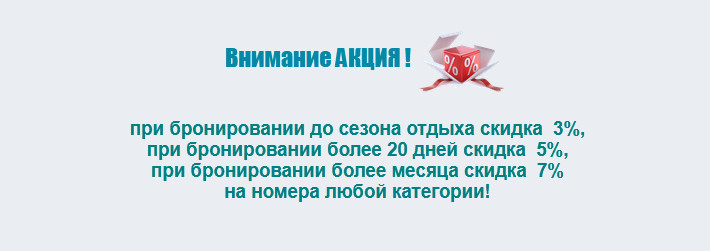 Гостевой дом "АСТЕРИ"Стоимость проживания в 2024 году, за номер в сутки (руб.) Детям до 3-х лет без доп. места на кровати с родителями - бесплатно Детям более 3-х лет  без доп. места на кровати с родителями -400 руб.  Категории номеров20.05.-10.06.  11.06. -20.06. 21.06.-30.08.  31.08.-25.09.Двухместный "люкс"1400 20002500 1500Трехместный "люкс" 1600 2600 3300 1800Четырехместный "люкс"   210029003600 1900Трехместный "комфорт" 1500  2100 2500 1500Семейный, двухкомнатный номер(4-х местн.) 2300 3500 4000 2300Семейный, двухкомнатный номер (6-ти местн.) 30004200 5000 3000Дополнительное местоНа кресло - кровати600600600600При досрочном отъезде , сумма оплаты брони не возвращается.Цены могут меняться ,  при бронировании цена брони не изменяется.При досрочном отъезде , сумма оплаты брони не возвращается.Цены могут меняться ,  при бронировании цена брони не изменяется.При досрочном отъезде , сумма оплаты брони не возвращается.Цены могут меняться ,  при бронировании цена брони не изменяется.При досрочном отъезде , сумма оплаты брони не возвращается.Цены могут меняться ,  при бронировании цена брони не изменяется.При досрочном отъезде , сумма оплаты брони не возвращается.Цены могут меняться ,  при бронировании цена брони не изменяется.При досрочном отъезде , сумма оплаты брони не возвращается.Цены могут меняться ,  при бронировании цена брони не изменяется.